Terms of Reference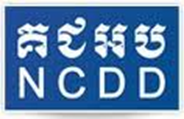 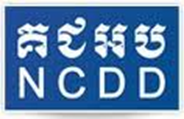 1. BackgroundGlobal Environment Fund- Least Developed Countries fund (LDCF) has provided funds to UNDP for implementation of a project for Reducing the Vulnerability of Cambodian Rural Livelihoods Through Enhanced Sub-National Climate Change Planning and Execution of Priority Actions. The Project is implemented under NIM arrangements with the National Climate Change Committee as the National Implementing Partner, while NCDD-S is the Responsible Party for support to the sub-national level. The Project is implemented in 10 Districts of Siem Reap and Kampong Thom Provinces from 2015 to 2019.2. Duties and Responsibilities Duty:  The Objective of the National Infrastructure Adviser is to advise and assist NCDD-S to develop, adopt, build capacity for and implement technical standards for climate resilient infrastructure, in particular small-scale irrigation infrastructure.Tasks: The National Infrastructure Adviser will:Thoroughly understand the project design within the context of the Cambodia Climate Change Strategic Plan;Work with the International Infrastructure Adviser and MoWRAM to develop technical guidelines for climate resilient small scale infrastructure;Work with the International Infrastructure Adviser to design and deliver a training programme on climate resilient small scale infrastructure;Support the Provincial Infrastructure Advisers to monitor, train and support the Technical Support Consultants, including reviewing and commenting on investment proposals and designs prepared for Performance Based Climate Resilience Grant (PBCRG) financing;Monitor the technical quality of implementation of infrastructure financed by the PBCRG;Participate in baseline and annual update District CCA Performance Assessments with a focus on technical aspects;Assist NCDD-S to consolidate the Project AWPB including the AWPB of the target provinces;Assist NCDD-S to monitor and evaluate implementation of the project at sub-national level;Assist NCDD-S to prepare and consolidate project reports.3. Reporting Relationship: The National Infrastructure Adviser reports to the Head of NCDD-S.4. Qualifications and Experience The National Infrastructure Adviser will have the following qualifications:A bachelor’s degree or higher degree in civil engineering or a closely related discipline;At least 5 years’ career experience in design and implementation of rural infrastructure, including substantial experience of small scale irrigation;Understanding of the challenge of climate change the types of adaptation needed in the design and implementation of small scale rural infrastructure. Specific experience with a project supporting climate change adaptation at local level is preferred;Understanding the NCDD’s Technical Specification Manual;Fluent written and spoken Khmer and English;Excellent computer and IT skills (AutoCAD).Project Title:Reducing The Vulnerability Of Cambodian Rural Livelihoods Through Enhanced Sub-National Climate Change Planning And Execution Of Priority Actions-SRLAssignment:National Infrastructure AdviserLocation:NCDD Secretariat, Ministry of Interior, Phnom PenhDuration:12 months with possibility of extensionContract Type:Employment Contract